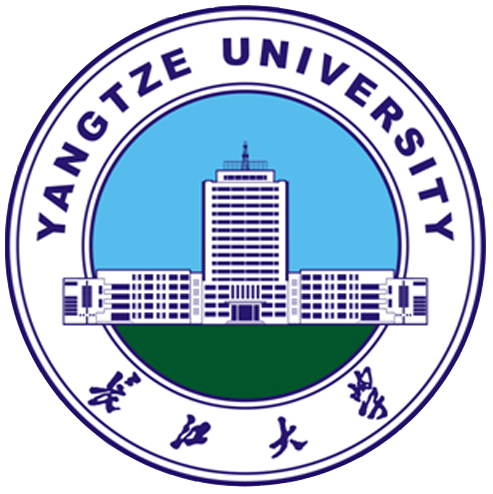 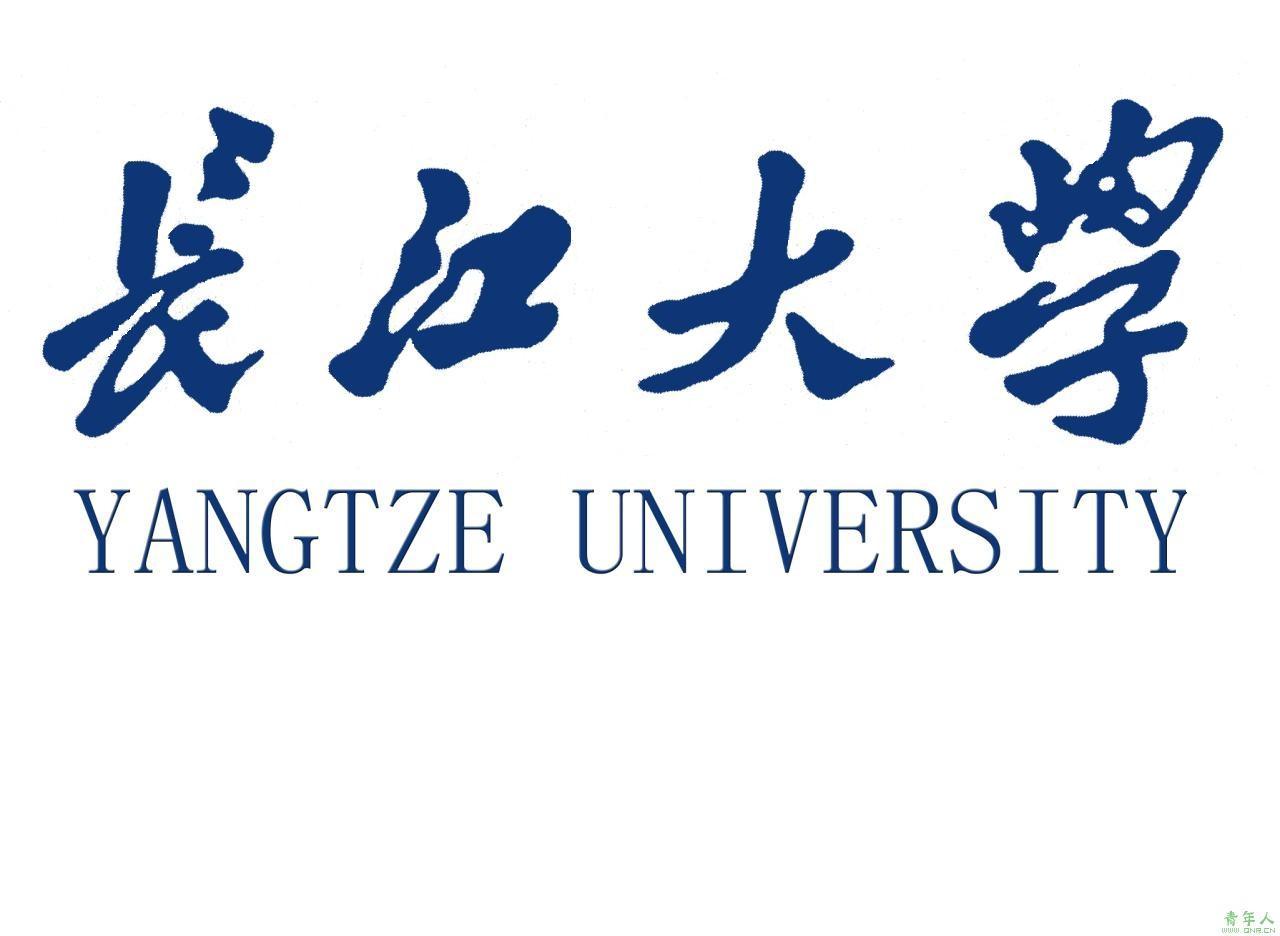 长江大学在线开放课程立项建设申 报 书所在学院（公章）                               课程名称                                       课程类别                                       课程负责人                                     填表日期                                       教务处 制二〇二一年九月一、课程基本信息二、教学团队信息三、课程描述四、课程建设计划五、单位意见基 本 情 况填写科目填写内容填写说明基 本 情 况课程名称基 本 情 况课程所属学科门类参照《普通高等学校本科专业目录（2020年）》基 本 情 况课程所属专业类同上基 本 情 况计划开课时间具体日期基 本 情 况总学时/持续周数例如：32学时/8周基 本 情 况周学时例如：4学时基 本 情 况学分例如：2学分基 本 情 况预备知识课程负责人情况姓名性别出生年月出生年月课程负责人情况职称学历/学位学历/学位课程负责人情况职务所在学院所在学院课程负责人情况手机E-mailE-mail主要成员情况姓名所在单位所在单位所在单位年龄职称承担工作承担工作签字主要成员情况主要成员情况主要成员情况主要成员情况3-1 课程简介（200字左右）3-1 课程简介（200字左右）3-1 课程简介（200字左右）3-1 课程简介（200字左右）3-1 课程简介（200字左右）3-1 课程简介（200字左右）3-1 课程简介（200字左右）3-1 课程简介（200字左右）3-1 课程简介（200字左右）3-1 课程简介（200字左右）3-1 课程简介（200字左右）3-1 课程简介（200字左右）3-2课程教学目标及适用对象3-2课程教学目标及适用对象3-2课程教学目标及适用对象3-2课程教学目标及适用对象3-2课程教学目标及适用对象3-2课程教学目标及适用对象3-2课程教学目标及适用对象3-2课程教学目标及适用对象3-2课程教学目标及适用对象3-2课程教学目标及适用对象3-2课程教学目标及适用对象3-2课程教学目标及适用对象3-3教学计划（课程单元设置）3-3教学计划（课程单元设置）3-3教学计划（课程单元设置）3-3教学计划（课程单元设置）3-3教学计划（课程单元设置）3-3教学计划（课程单元设置）3-3教学计划（课程单元设置）3-3教学计划（课程单元设置）3-3教学计划（课程单元设置）3-3教学计划（课程单元设置）3-3教学计划（课程单元设置）3-3教学计划（课程单元设置）章号章名章名节名视频时长主讲教师学时视频中小测验题量讨论题量课后作业题量随堂测验题量（线下）考试（有无）注：讨论题、课后作业题和考试可安排在线上和线下，随堂测验题一般安排在线下。注：讨论题、课后作业题和考试可安排在线上和线下，随堂测验题一般安排在线下。注：讨论题、课后作业题和考试可安排在线上和线下，随堂测验题一般安排在线下。注：讨论题、课后作业题和考试可安排在线上和线下，随堂测验题一般安排在线下。注：讨论题、课后作业题和考试可安排在线上和线下，随堂测验题一般安排在线下。注：讨论题、课后作业题和考试可安排在线上和线下，随堂测验题一般安排在线下。注：讨论题、课后作业题和考试可安排在线上和线下，随堂测验题一般安排在线下。注：讨论题、课后作业题和考试可安排在线上和线下，随堂测验题一般安排在线下。注：讨论题、课后作业题和考试可安排在线上和线下，随堂测验题一般安排在线下。注：讨论题、课后作业题和考试可安排在线上和线下，随堂测验题一般安排在线下。注：讨论题、课后作业题和考试可安排在线上和线下，随堂测验题一般安排在线下。注：讨论题、课后作业题和考试可安排在线上和线下，随堂测验题一般安排在线下。3-4教学大纲（以周为单位，含每章节教学内容、学习要求，根据需要可添加行数）3-4教学大纲（以周为单位，含每章节教学内容、学习要求，根据需要可添加行数）3-4教学大纲（以周为单位，含每章节教学内容、学习要求，根据需要可添加行数）3-4教学大纲（以周为单位，含每章节教学内容、学习要求，根据需要可添加行数）3-4教学大纲（以周为单位，含每章节教学内容、学习要求，根据需要可添加行数）3-4教学大纲（以周为单位，含每章节教学内容、学习要求，根据需要可添加行数）3-4教学大纲（以周为单位，含每章节教学内容、学习要求，根据需要可添加行数）3-4教学大纲（以周为单位，含每章节教学内容、学习要求，根据需要可添加行数）3-4教学大纲（以周为单位，含每章节教学内容、学习要求，根据需要可添加行数）3-4教学大纲（以周为单位，含每章节教学内容、学习要求，根据需要可添加行数）3-4教学大纲（以周为单位，含每章节教学内容、学习要求，根据需要可添加行数）3-4教学大纲（以周为单位，含每章节教学内容、学习要求，根据需要可添加行数）周次章节教学内容、学习要求教学内容、学习要求教学内容、学习要求教学内容、学习要求教学内容、学习要求教学内容、学习要求教学内容、学习要求教学内容、学习要求教学内容、学习要求教学内容、学习要求第1周第一章第一节第1周第1周第2周第2周第2周第3周第3周第3周…3-5测验、讨论、作业及考试设计（含评分标准）3-5测验、讨论、作业及考试设计（含评分标准）3-5测验、讨论、作业及考试设计（含评分标准）3-5测验、讨论、作业及考试设计（含评分标准）3-5测验、讨论、作业及考试设计（含评分标准）3-5测验、讨论、作业及考试设计（含评分标准）3-5测验、讨论、作业及考试设计（含评分标准）3-5测验、讨论、作业及考试设计（含评分标准）3-5测验、讨论、作业及考试设计（含评分标准）3-5测验、讨论、作业及考试设计（含评分标准）3-5测验、讨论、作业及考试设计（含评分标准）3-5测验、讨论、作业及考试设计（含评分标准）3-6教学质量保证措施3-6教学质量保证措施3-6教学质量保证措施3-6教学质量保证措施3-6教学质量保证措施3-6教学质量保证措施3-6教学质量保证措施3-6教学质量保证措施3-6教学质量保证措施3-6教学质量保证措施3-6教学质量保证措施3-6教学质量保证措施包括课程设计（含教学内容、测验、作业、讨论、考试等）、教学视频拍摄、教学资源编制和上传课程相关资源、正式开课等，需列出具体日期、责任人学院意见主管领导签字盖章：                                                          年     月     日专家评审意见组长签字：                                                          年     月     日学校审批意见教务处主管领导签字盖章：                                               年     月     日